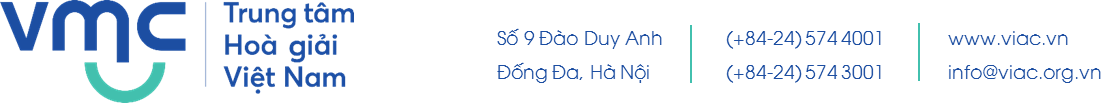 MẪU THÔNG TIN HÒA GIẢI VIÊNNGUYỄN PHƯƠNG TRINHNGUYỄN PHƯƠNG TRINHNGUYỄN PHƯƠNG TRINHNGUYỄN PHƯƠNG TRINH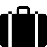 Giám đốc điều hoành – Trinh Nguyen & ParnersGiám đốc điều hoành – Trinh Nguyen & ParnersGiám đốc điều hoành – Trinh Nguyen & Parners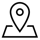 Tòa nhà OSC số 8 Nguyễn Huệ, Boulevard Suite 4, Quận 1, thành phố Hồ Chí Minh, Việt NamTòa nhà OSC số 8 Nguyễn Huệ, Boulevard Suite 4, Quận 1, thành phố Hồ Chí Minh, Việt NamTòa nhà OSC số 8 Nguyễn Huệ, Boulevard Suite 4, Quận 1, thành phố Hồ Chí Minh, Việt Nam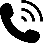 +84909024497/1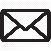 trinh.nguyen@tnp-law.com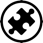 Luật sưLuật sưLuật sư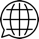 Tiếng Anh (thông thạo) Tiếng Anh (thông thạo) Tiếng Anh (thông thạo) Chuyên ngành đào tạoChuyên ngành đào tạoChuyên ngành đào tạoChuyên ngành đào tạoChuyên ngành đào tạoHọc hàm, học vịHọc hàm, học vịCử nhân khoa học xã hội, Đại học Hồ Chí MinhCử nhân Luật, Đại học Hồ Chí MinhCử nhân khoa học tự nhiên, Quốc tế học, Đại học Hà NộiThạc sĩ Luật (cao cấp), University of Queensland, ÚcChứng chỉ hành nghề Hòa giải viên tại Australian Dispute CenterĐã tham dự khóa tập huấn Trọng tài viên tại CIArbĐã tham dự khóa tập huấn về giải quyết tranh chấp đầu tư quốc tế bằng hòa giải tổ chức tại ICSID-CEDR-Energy Charter Treaty-UNCITRALChứng chỉ thành viên và Hòa giải viên tại CIArbCử nhân khoa học xã hội, Đại học Hồ Chí MinhCử nhân Luật, Đại học Hồ Chí MinhCử nhân khoa học tự nhiên, Quốc tế học, Đại học Hà NộiThạc sĩ Luật (cao cấp), University of Queensland, ÚcChứng chỉ hành nghề Hòa giải viên tại Australian Dispute CenterĐã tham dự khóa tập huấn Trọng tài viên tại CIArbĐã tham dự khóa tập huấn về giải quyết tranh chấp đầu tư quốc tế bằng hòa giải tổ chức tại ICSID-CEDR-Energy Charter Treaty-UNCITRALChứng chỉ thành viên và Hòa giải viên tại CIArbCử nhân khoa học xã hội, Đại học Hồ Chí MinhCử nhân Luật, Đại học Hồ Chí MinhCử nhân khoa học tự nhiên, Quốc tế học, Đại học Hà NộiThạc sĩ Luật (cao cấp), University of Queensland, ÚcChứng chỉ hành nghề Hòa giải viên tại Australian Dispute CenterĐã tham dự khóa tập huấn Trọng tài viên tại CIArbĐã tham dự khóa tập huấn về giải quyết tranh chấp đầu tư quốc tế bằng hòa giải tổ chức tại ICSID-CEDR-Energy Charter Treaty-UNCITRALChứng chỉ thành viên và Hòa giải viên tại CIArbChuyên ngành đào tạoChuyên ngành đào tạoKhoa học xã hộiKhoa học tự nhiênLuậtKhoa học xã hộiKhoa học tự nhiênLuậtKhoa học xã hộiKhoa học tự nhiênLuậtCơ sở đào tạoCơ sở đào tạoĐại học Hồ Chí MinhĐại học Hà NộIUniversity of QueenslandĐại học Hồ Chí MinhĐại học Hà NộIUniversity of QueenslandĐại học Hồ Chí MinhĐại học Hà NộIUniversity of QueenslandQuá trình công tácQuá trình công tácQuá trình công tácQuá trình công tácQuá trình công tácTừ: 1996Đến: 1996Từ: 1996Đến: 1996Chức vụ: Trợ lý luật sưNơi công tác: RUSSIN & VECCHI – Văn phòng HCMChức vụ: Trợ lý luật sưNơi công tác: RUSSIN & VECCHI – Văn phòng HCMChức vụ: Trợ lý luật sưNơi công tác: RUSSIN & VECCHI – Văn phòng HCMTừ: 1996Đến: 1999Từ: 1996Đến: 1999Chức vụ: Luật sư tập sựNơi công tác: FREEHILLS – Văn phòng HCMChức vụ: Luật sư tập sựNơi công tác: FREEHILLS – Văn phòng HCMChức vụ: Luật sư tập sựNơi công tác: FREEHILLS – Văn phòng HCMTừ: 2000	Đến: 2002Từ: 2000	Đến: 2002Chức vụ: Thư kýNơi công tác: FREEHILLS – Văn phòng BrisbaneChức vụ: Thư kýNơi công tác: FREEHILLS – Văn phòng BrisbaneChức vụ: Thư kýNơi công tác: FREEHILLS – Văn phòng BrisbaneTừ: Sept-2004Đến: Oct-2004Từ: Sept-2004Đến: Oct-2004Chức vụ: Luật sư tư vấnNơi công tác: Phillips Fox – Văn phòng MelbourneChức vụ: Luật sư tư vấnNơi công tác: Phillips Fox – Văn phòng MelbourneChức vụ: Luật sư tư vấnNơi công tác: Phillips Fox – Văn phòng MelbourneTừ: 2004	     Đến: 2005Từ: 2004	     Đến: 2005Chức vụ: Luật sư tư vấnNơi công tác: Phillips Fox – Văn phòng Việt NamChức vụ: Luật sư tư vấnNơi công tác: Phillips Fox – Văn phòng Việt NamChức vụ: Luật sư tư vấnNơi công tác: Phillips Fox – Văn phòng Việt NamTừ: 2005To: 2007Từ: 2005To: 2007Chức vụ: Luật sư thành viênNơi công tác: Luật ViệtChức vụ: Luật sư thành viênNơi công tác: Luật ViệtChức vụ: Luật sư thành viênNơi công tác: Luật ViệtTừ: 2007Đến: Hiện tạiTừ: 2007Đến: Hiện tạiChức vụ: Luật sư điều hànhNơi công tác: Trinh Nguyen & PartnersChức vụ: Luật sư điều hànhNơi công tác: Trinh Nguyen & PartnersChức vụ: Luật sư điều hànhNơi công tác: Trinh Nguyen & PartnersTừ: 2012Đến: Từ: 2012Đến: Chức vụ: Cựu giám đốc tạm thờiNơi công tác: Pacific International Arbitration CenterChức vụ: Cựu giám đốc tạm thờiNơi công tác: Pacific International Arbitration CenterChức vụ: Cựu giám đốc tạm thờiNơi công tác: Pacific International Arbitration CenterTừ: 2015Đến: 2017Từ: 2015Đến: 2017Chức vụ: Phó Chủ tịchNơi công tác: Cross Border Investment Committee trong IPBAChức vụ: Phó Chủ tịchNơi công tác: Cross Border Investment Committee trong IPBAChức vụ: Phó Chủ tịchNơi công tác: Cross Border Investment Committee trong IPBAChuyên gia khách mời, diễn giả, báo cáo viênChuyên gia khách mời, diễn giả, báo cáo viênChuyên gia khách mời, diễn giả, báo cáo viênChuyên gia khách mời, diễn giả, báo cáo viênChuyên gia khách mời, diễn giả, báo cáo viên20182018‘Xu hướng của việc thẩm định quyền con người theo hướng dẫn của Bộ quy tắc Liên hợp quốc, và sự nội luật hóa Bộ quy tắc thành luật quốc gia trong một số hệ thống pháp luật’, Hội thảo IPBA 2018‘Xu hướng của việc thẩm định quyền con người theo hướng dẫn của Bộ quy tắc Liên hợp quốc, và sự nội luật hóa Bộ quy tắc thành luật quốc gia trong một số hệ thống pháp luật’, Hội thảo IPBA 2018‘Xu hướng của việc thẩm định quyền con người theo hướng dẫn của Bộ quy tắc Liên hợp quốc, và sự nội luật hóa Bộ quy tắc thành luật quốc gia trong một số hệ thống pháp luật’, Hội thảo IPBA 201820182018Hội thảo IBA tập huấn về trọng tài thương mại và trọng tài đầu tưHội thảo IBA tập huấn về trọng tài thương mại và trọng tài đầu tưHội thảo IBA tập huấn về trọng tài thương mại và trọng tài đầu tư20182018‘Những vấn đề pháp lý ảnh hưởng tới công nghiệp lọc dầu tạo Việt Nam’, Hội nghị thượng đỉnh hóa dần và lọc dầu tại Hà Nội‘Những vấn đề pháp lý ảnh hưởng tới công nghiệp lọc dầu tạo Việt Nam’, Hội nghị thượng đỉnh hóa dần và lọc dầu tại Hà Nội‘Những vấn đề pháp lý ảnh hưởng tới công nghiệp lọc dầu tạo Việt Nam’, Hội nghị thượng đỉnh hóa dần và lọc dầu tại Hà Nội20172017‘Đầu tư quốc tế và rủi ro của những vụ kiện ISDS, Hội thảo thường niên Inter-Pacific Bar Association tại Auckland, New Zealand‘Đầu tư quốc tế và rủi ro của những vụ kiện ISDS, Hội thảo thường niên Inter-Pacific Bar Association tại Auckland, New Zealand‘Đầu tư quốc tế và rủi ro của những vụ kiện ISDS, Hội thảo thường niên Inter-Pacific Bar Association tại Auckland, New Zealand20162016‘Đầu tư quốc tế - cần chuẩn bị gì trong bối cảnh TPPA được ký kết trong tương lai’, Hội thảo thường niên Inter-Pacific Bar Association tại Malaysia‘Đầu tư quốc tế - cần chuẩn bị gì trong bối cảnh TPPA được ký kết trong tương lai’, Hội thảo thường niên Inter-Pacific Bar Association tại Malaysia‘Đầu tư quốc tế - cần chuẩn bị gì trong bối cảnh TPPA được ký kết trong tương lai’, Hội thảo thường niên Inter-Pacific Bar Association tại Malaysia20152015‘Sự đổi mới về Luật Doanh nghiệp và Luật Đầu tư Việt Nam’, Hội thảo thường niên Inter-Pacific Bar Association tại Hong Kong‘Sự đổi mới về Luật Doanh nghiệp và Luật Đầu tư Việt Nam’, Hội thảo thường niên Inter-Pacific Bar Association tại Hong Kong‘Sự đổi mới về Luật Doanh nghiệp và Luật Đầu tư Việt Nam’, Hội thảo thường niên Inter-Pacific Bar Association tại Hong Kong20142014‘Hòa giải tại Úc và một số kiến nghị dành cho khung pháp lý cho hòa giải tại Việt Nam’, Hội thảo của Bộ Tư pháp‘Hòa giải tại Úc và một số kiến nghị dành cho khung pháp lý cho hòa giải tại Việt Nam’, Hội thảo của Bộ Tư pháp‘Hòa giải tại Úc và một số kiến nghị dành cho khung pháp lý cho hòa giải tại Việt Nam’, Hội thảo của Bộ Tư pháp20142014‘Đầu tư giữa châu Á-Mỹ Latin-Bắc Mỹ, Hội thảo Law Asia tại Vancouver‘Đầu tư giữa châu Á-Mỹ Latin-Bắc Mỹ, Hội thảo Law Asia tại Vancouver‘Đầu tư giữa châu Á-Mỹ Latin-Bắc Mỹ, Hội thảo Law Asia tại Vancouver20132013‘Hạn chế cạnh tranh và hạn chế thương mại: Góc nhìn so sánh khu vực’, Hội thảo lao động Law Asia tại Siem Riep‘Hạn chế cạnh tranh và hạn chế thương mại: Góc nhìn so sánh khu vực’, Hội thảo lao động Law Asia tại Siem Riep‘Hạn chế cạnh tranh và hạn chế thương mại: Góc nhìn so sánh khu vực’, Hội thảo lao động Law Asia tại Siem Riep20132013‘Ràng buộc quyền sở hữu nước ngoài’, Hội thảo IPPA tại Seoul‘Ràng buộc quyền sở hữu nước ngoài’, Hội thảo IPPA tại Seoul‘Ràng buộc quyền sở hữu nước ngoài’, Hội thảo IPPA tại Seoul20122012‘Cơ hội và thách thức dành cho luật sư Việt Nam’, Hội thảo của Bộ Tư pháp‘Cơ hội và thách thức dành cho luật sư Việt Nam’, Hội thảo của Bộ Tư pháp‘Cơ hội và thách thức dành cho luật sư Việt Nam’, Hội thảo của Bộ Tư pháp20112011‘Công ty luật trong nước tồn tại và phát triển trong xu hướng toàn cầu hóa’, Hội thảo Law Asia tại Seoul‘Công ty luật trong nước tồn tại và phát triển trong xu hướng toàn cầu hóa’, Hội thảo Law Asia tại Seoul‘Công ty luật trong nước tồn tại và phát triển trong xu hướng toàn cầu hóa’, Hội thảo Law Asia tại Seoul20102010‘Luật lao động về lao động nước ngoài tại Việt Nam – Quyền lợi và nghĩa vụ, Hội thảo Law Asia tại Hong Kong‘Luật lao động về lao động nước ngoài tại Việt Nam – Quyền lợi và nghĩa vụ, Hội thảo Law Asia tại Hong Kong‘Luật lao động về lao động nước ngoài tại Việt Nam – Quyền lợi và nghĩa vụ, Hội thảo Law Asia tại Hong Kong20092009‘Thực tiễn nghề luật’, Hội thảo Law Asia‘Thực tiễn nghề luật’, Hội thảo Law Asia‘Thực tiễn nghề luật’, Hội thảo Law Asia